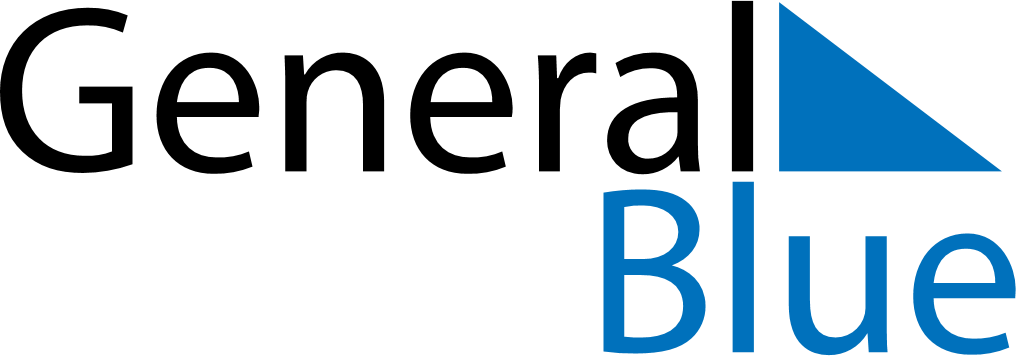 December 2026December 2026December 2026BelizeBelizeMONTUEWEDTHUFRISATSUN123456789101112131415161718192021222324252627Christmas DayBoxing Day28293031